A. RakamSayıları ifade etmeye yarayan sembollere rakam denir. A = {0, 1, 2, 3, 4, 5, 6, 7, 8, 9} kümesinin elemanları onluk sayma sisteminin rakamlarıdır.B. SayıRakamların bir çokluk belirtecek biçimde bir araya getirilmesiyle oluşturulan ifadeye sayı denir. 7, 18, 10², 26/5, -8, -42/11 ifadeleri birer sayıdır.ÖNEMLİ : Her rakam bir sayıdır. Fakat her sayı bir rakam değildir.C. Sayı KümeleriBu bölümde sayı kümeleri ayrıntıya inilmeden tanıtılacak, takip eden bölümlerde ise ayrıntılı olarak ele alınacaktır.Sayma Sayıları
N+ = {1, 2, 3,…} kümesinin her bir elemanına sayma sayısı denir.Doğal Sayılar
N = {0, 1, 2, 3,..} kümesinin her bir elemanına doğal sayı denir.Tamsayılar
Z = {…,-3, -2, -1, 0, 1, 2, 3,…} kümesinin her bir elemanına tamsayı denir. Tam sayılar kümesi; negatif tamsayılar kümesi (Z-), pozitif tamayılar kümesi (Z+) ve sıfırı eleman kabul eden {0} kümesinin birleşim kümesidir.Rasyonel Sayılar
a ve b birer tamsayı ve b ≠ 0 olmak koşuluyla a/b şeklinde yazılabilen sayılara rasyonel sayılar denir.İrrasyonel Sayılar
Rasyonel olmayan reel sayılara irrasyonel sayılar denir. Diğer bir ifadeyle virgülden sonrası tahmin edilemeyen sayılara irrasyonel sayılar denir.Reel (Gerçel) Sayılar
Rasyonel sayılar kümesiyle  irrasyonel sayılar kümesinin birleşimi olan kümeye reel (gerçel) sayılar kümesi denir. Ve IR = Q ∪ Q’ şeklinde ifade edilir.D. Sayı ÇeşitleriÇift Sayı: n ∈ Z olmak koşuluyla 2n genel ifadesiyle belirtilen tamsayılara çift sayı denir.Tek Sayı: n ∈ Z olmak koşuluyla 2n+1 genel ifadesiyle belirtilen tamsayılara tek sayı denir.E. Pozitif Sayılar, Negatif SayılarSıfırdan büyük sayılara pozitif sayılar, sıfırdan küçük sayılara negatif sayılar denir.ÖZELLİKLER:İki pozitif sayının toplamı pozitiftir.İki negatif sayının toplamı negatiftir.Zıt işaretli iki sayının toplamı yapılırken; mutlak değerce büyük olanın mutlak değerinden, mutlak değerce küçük olanın mutlak değeri çıkarılır. Sonucun önüne mutlak değerce büyük olanın işareti konulur.Aynı işaretli iki sayının çarpımı (ya da bölümü) pozitiftir.Farklı işaretli iki sayının çarpımı (ya da bölümü) negatiftir.Pozitif sayının bütün kuvvetleri pozitiftir.Negatif sayının tek kuvvetleri negatif, çift kuvvetleri pozitiftir.F. Ardışık SayılarBelli bir kurala göre art arda gelen sayı dizilerine ardışık sayılar denir.n bir tamsayı olmak üzere,Ardışık tamsayılar; n, n+1, n+2, …Ardışık çift sayılar; 2n, 2n+2, 2n+4, …Ardışık tek sayılar; 2n-1, 2n+1, 2n+3, …5’in katı olan ardışık tamsayılar; 5n, 5n+5, 5n+10, … şeklinde gösterilir.Ardışık Sayıların Toplamı1+2+3+ … +n = n( 2+4+6+ … +2n = n(n+1)1+3+5+ … +(2n-1) = n² Burada; n terim sayısıdır.Ardışık 5 sayının toplamı = n5. =15Ardışık 4 çift sayının toplamı = 4.5 = 20Ardışık 7 tek sayının toplamı = 72 = 49G. Asal Sayılar1 ve kendisinden başka pozitif tam böleni olmayan, 1 den büyük doğal sayılara asal sayı denir. 2, 3, 5, 7, 11, 13, 17, … sayıları birer asal sayıdır. En küçük asal sayı 2’dir. 2 den başka çift asal sayı yoktur. 1 den başka pozitif ortak böleni olmayan en az iki tam sayıya, aralarında asal sayılar denir.H. Faktöriyel1 den n ye kadar olan sayma sayılarının çarpımına n faktöriyel denir ve n! şeklinde gösterilir. 1.2.3.4…n=n! dir.0! = 11! = 12! = 2.1 = 25! =5.4.3.2.1 =120n! = n.(n-1)! dir.Sayı Basamakları ve TabanA. BasamakBir doğal sayıda kaç tane rakam varsa sayı o kadar basamaklıdır denir.B. Tabana, b, c, d rakamları t doğal sayısından küçük rakamlar olmak üzere, (abcd)t = a.t³ + b.t² + c.t¹ + d.t ifadesine sayının t tabanına göre çözümlenmesi denir.1.Herhangi Bir Tabandaki Sayıyı Onluk Tabana Çevirmek:.Herhangi bir tabandaki sayıyı 10'luk tabana çevirirken, sayı ait olduğu tabana göre çözümlenir..Taban belirtmeden kullandığımız sayılar 10 luk tabana göredir. .Taban 1 'den büyük doğal sayıdır.Örnek(214) 5 = 2.52 + 1.51 + 4.5° = 59 şeklinde çevrilir.Örnek(231) a = 45  ise,   a kaçtır?Çözüm(231 ) a = 45  ise  2. a2 + 3.a + 1 =452 a2 + 3a - 44 = 0(2a + 11) (a - 4) = 0a =  veya a = 4Taban 1 'den büyük doğal sayı olacağındana = 4 tür.Örnek(4x5) 6 = 167 ise x kaçtır?Çözüm4.66 + x.6 + 5.6° =167144 + 6x + 5 = 1676x =167-1496x = 18 x = 3   olur.2.Onluk Tabandan Başka Bir Tabana ÇevirmekOnluk tabandan başka bir tabana çevrilirken sayı o tabana bölünür. Eğer bölüm tabandan büyük ise bu işleme tabandan küçük olana kadar devam edilir. Sonra sırası ile en son bölümden itibaren sondan başa doğru kalan rakamlar yazılır.Mesela,103 sayısı 7 lik tabanda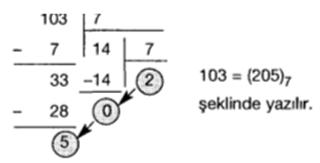 Örnek62 sayısının 4 lük tabandaki karşılığı nedir?A) (302) 4        B) (313) 4        C) (332) 4D) (301) 4        E) (303) 4Çözüm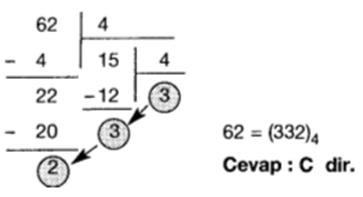 Örnek41 sayısının ikilik tabandaki karşılığı nedir?A) (101001) 2      B) (101101) 2    C) (101010) 2D) (101011) 2    E) (101100) 2Çözüm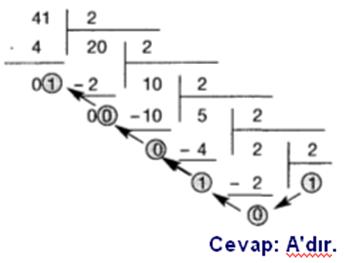 Örnek2 ve 5 sayı tabanı olmak üzere,(2a) 5 = (1011) 2 olduğuna göre a kaçtır? A) O       B) 1        C) 2          D) 3          E) 4Çözüm(2a) 5 =(1011) 2  a + 2.51 = 1 + 1.21 + 0.22+1.23 a + 10 = 1+2 + 8 a + 10 = 11 a = 1Cevap : B'dir.3. Herhangi Bir Tabanda Verilen Sayının Başka Bir Tabanda Yazılması:Herhangi bir tabanda verilen sayı önce 10 tabanına çevrilir. Bulunan değer de istenen tabana dönüştürülür.4. Toplama, Çıkarma, ÇarpmaDeğişik tabanlarda; toplama, çıkarma ve çarpma 10’luk sistemdekine benzer şekilde yapılır. t tabanında iki sayı verilsin, bunlarla yapılacak işlemler de normal cebirsel işlem gibi yapılır, ancak sonuç t sayısını geçerse içinde t’ler atılıp kalan alınır Atılan t adedi elde olarak kullanılıp diğer basamağa ilave edilir.Rasyonel SayılarTANIM
a ve b tam sayı,  olmak üzere, şeklinde ifade edilen sayılara rasyonel sayı veya kesir denir.kesir çizgisi   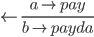    dir. ()           tanımsızdır.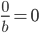 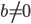 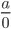 KESİR
Bir birimin bölündüğü eşit parçalardan birini veya bir kaçını göstermeye yarayan sayılara kesir denir.KESİR	ÇEŞİTLERİ
1. Basit Kesir: İşaretine bakılmaksızın payı paydasından küçük olan kesirlere basit kesir denir.   basit kesir ise,   dir.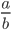 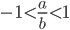 Aşağıdaki doğruda koyu yere denk gelen sayılara basit kesir denir.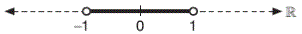 Not:  pozitif basit kesir ise,  dır.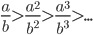 2. Bileşik Kesir: İşaretine bakılmaksızın payı paydasından büyük veya eşit olan kesirlere bileşik kesir denir. Bileşik kesirler tam sayılı kesir diye de adlandırılabilir. Tam sayılır kesir, önde tam sayı olan kesirdir.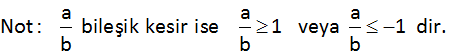 Aşağıdaki doğruda koyu gösterilen yere denk gelen sayılara bileşik kesir denir.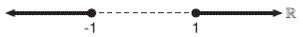 3. Tam Sayılı Kesir: Herhangi bir sayma sayısı ile birlikte yazılabilen kesirlere tam sayılı kesir denir.,    birer tam sayılı kesre örnektir.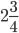 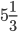 Her bileşik kesir bir tam sayılı kesir biçiminde yazılabilir.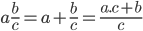          örneğin,    2 = =    ve   5  =  = 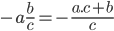 RASYONEL SAYILARDA İŞLEMLER:
Kesrinin pay ve paydası sıfırdan farklı bir k tam sayısıyla, çarpıldığında veya bölündüğünde kesrin değeri değişmez. Bu işleme kesrin genişletilmesi veya sadeleştirilmesi denir.1. Genişletme ve Sadeleştirme  kesrinin; ,    (kesrin genişletilmesi)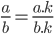 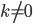 ,    (kesrin sadeleştirilmesi)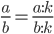 Örneğin,  = =       ve ya    =  =2. Denk KesirlerKesrinin genişletilmesi veya sadeleştirilmesiyle  ye eşit pek çok kesir elde edilebilir. Bu kesirler  ye denktir denir.  kesri,  kesrine denk ise,  biçiminde yazılır, “a bölü b kesri c bölü d kesrine denktir” diye okunur.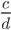 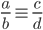 Her denk kesir aynı zamanda eşittir. Buna göre, ise,    ise     dir.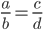 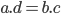 3. Toplama – Çıkarma İşlemiToplama ve çıkarma işleminde payda eşitlenecek biçimde kesirler genişletilir ya da sadeleştirilir. Oluşan kesirlerin payları toplanır (ya da çıkarılır) ortak payda alınır.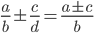 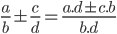 Örnek:  -  =            +  =  =        3 -  = =4. Çarpma – Bölme İşlemi1)               .  =  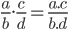 2)          :  =  . =  . =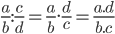 3)        = . =  . = = 6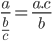 4)           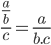 NOT:    iken    dir.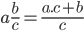 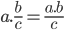 İşlem ÖnceliğiToplama, çıkarma, çarpma, bölme ve üs alma işlemlerinden bir kaçının birlikte bulunduğu rasyonel sayılarda işlemler, aşağıdaki sıraya göre yapılır.1)Parantezler	ve	kesir	çizgisi		işleme	yön	verir.
2)Üslü	işlemler	varsa		sonuçlandırılır.
3)Çarpma	–	bölme		yapılır.
4) Toplama – çıkarma yapılır.NOT: Toplama ile çıkarma işlemi kendi arasında öncelik taşımaz. Aynı şekilde çarpma ile bölme işlemi de kendi arasında öncelik taşımaz. Özelikle çarpma ile bölme de öncelik söz konusu ise bu parantezle belirlenmiştir.ONDALIK KESİRBir rasyonel sayının payını paydasına böldüğümüzde bu rasyonel sayının ondalık açılımını buluruz. Bu ondalık açılıma ondalık kesir denir.1. Ondalık Kesir
Burada a ya tam kısım, bcd ye de ondalıklı kısım denir.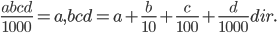 2. Devirli (Periyodik) Ondalık KesirBir ondalık kesirde ondalıklı kısım belli bir kurala göre tekrarlanıyorsa bu sayıya devirli ondalık kesir denir.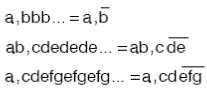 3. Ondalık Kesirlerde İşlemler:a. Toplama – Çıkarma: Ondalık kesirler toplanırken, virgüller alt alta gelecek şekilde yazılır ve doğal sayılarda toplama – çıkarma işleminde olduğu gibi toplama – çıkarma işlemi yapılır. Sonuç, virgüllerin hizasından virgülle ayrılırb. Çarpma: Ondalık kesirlerin çarpımı yapılırken, virgül yokmuş gibi çarpma işlemi yapılır. Sonuç, çarpılan sayıların virgülden sonraki basamak sayılarının toplamı kadar, sağdan sola doğru virgülle ayrılır.c. Bölme: Ondalık kesirlerin bölme işlemi yapılırken, bölen virgülden kurtulacak biçimde 10 un kuvveti ile çarpılır. Bölünen de aynı 10 un kuvveti ile çarpılarak bölme işlemi yapılır.4. Devirli Ondalık Kesirlerin Rasyonel Sayıya DönüştürülmesiBir devirli ondalık açılımı  şeklinde yazarken;
Virgül ve devreden dikkate alınmadan; okunan sayıdan, devretmeyen sayıyı çıkararak paya yazılır.
Paydaya ise virgülden sonraki devreden basamak sayısı kadar 9 ve sağına devretmeyen basamak sayısı kadar sıfır yazılır.
a, b, c, d, e birer rakam olmak üzere,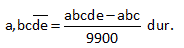 Not: Devreden 9 ise bir önceki rakam 1 artırılır.1,72 = = 0, =0, =1, = =2,2 = = RASYONEL SAYILARDA SIRALAMAPozitif kesirlerde sıralama yapılırken aşağıdaki yollardan biri kullanılır.1. YolPaydaları eşit olan (eşitlenen) kesirlerden payı en büyük olan diğerlerinden daha büyüktür.2. YolPayları eşit olan (eşitlenen) kesirlerden paydası en küçük olan diğerlerinden daha büyüktür.3. YolPayı ile paydası arasındaki farkı eşit olan, pozitif basit kesirlerde, payı en büyük olan diğerlerinden daha büyüktür.Payı ile paydası arasındaki farkı eşit olan, bileşik kesirlerde, payı en büyük olan diğerlerinden daha küçüktür.Yukarıda verilen yöntemler pozitif kesirlerde geçerlidir. Negatif kesirlerde ise durum tersinedir.a ve n doğal sayı olsun.n sabit iken a büyüdükçe  bileşik kesrinin değeri  azalır.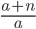 İKİ RASYONEL SAYI ARASINDAKİ SAYILARArasında sayılamayacak çoklukta rasyonel sayı vardır. Bunlardan bazılarını bulmak için b ile d nin e.k.o.k. u bulunur. Verilen kesirlerin paydaları bulunan e.k.o.k. da eşitlenir. İstenen koşuldaki sayıyı bulmak için kesirler genişletilebilir.x sayısı kesirlerinin   ile   ortasındaki bir sayı ise,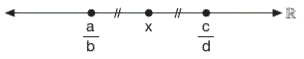   dir.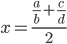 NOT: a ve n doğal sayı olsun; n sabit iken a büyüdükçe  basit kesrinin değeri artar.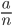 